DAFTAR ATRIBUT MAHASISWA BARUINAUGURASIKSATRIA FIA 2018Lampiran 1 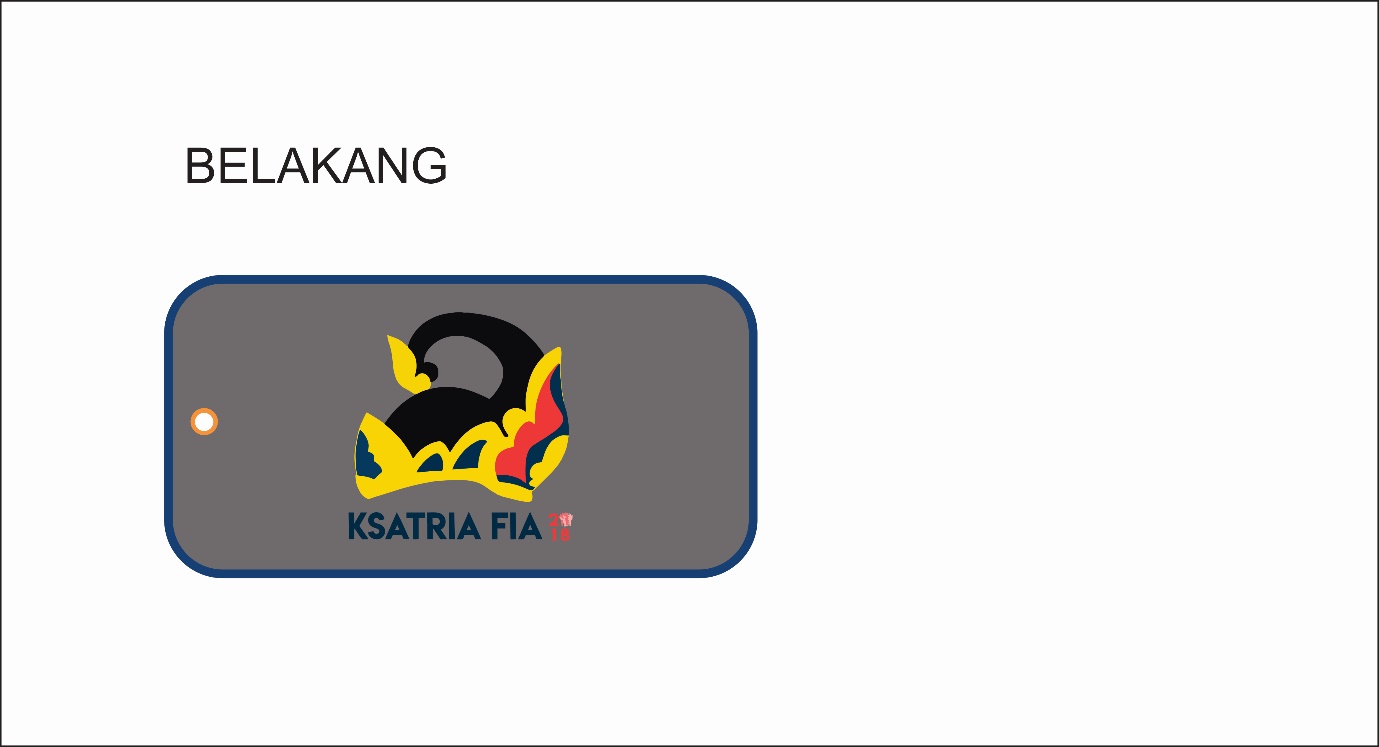 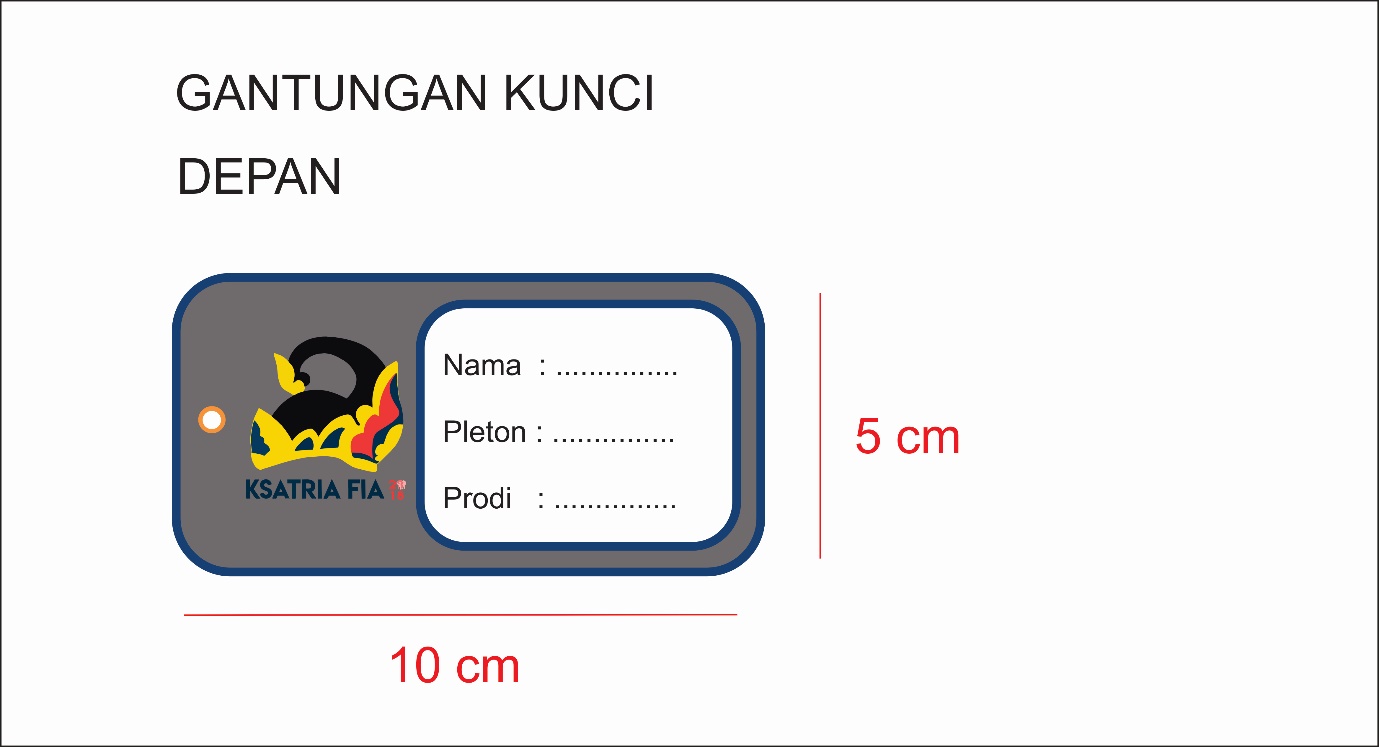 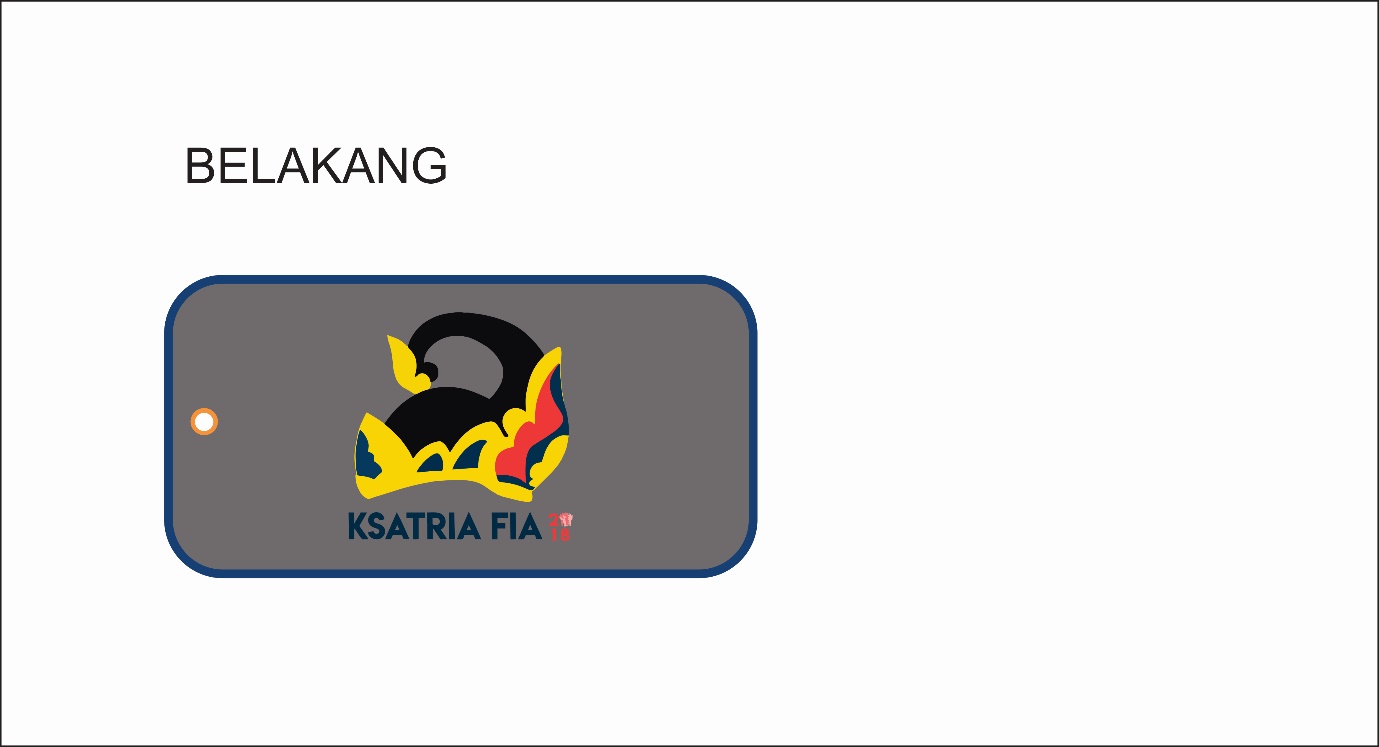 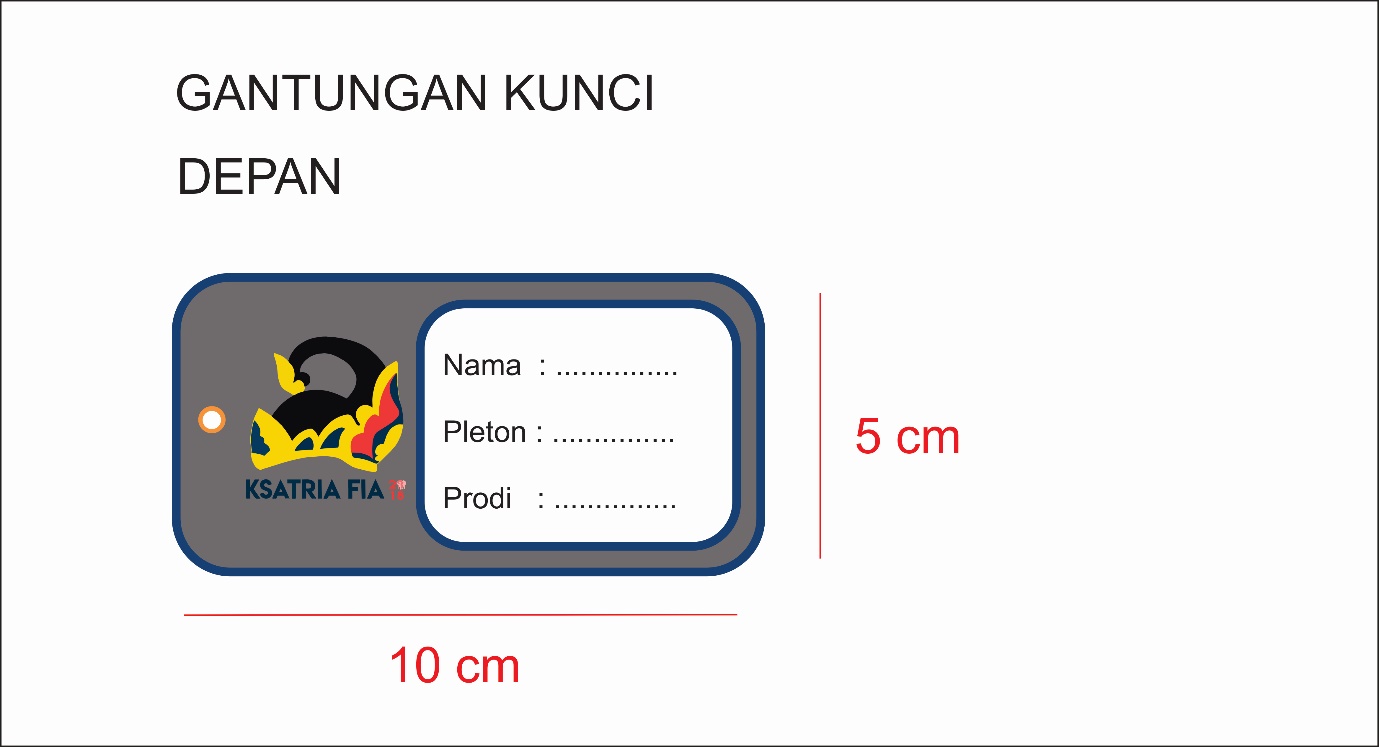 Lampiran 2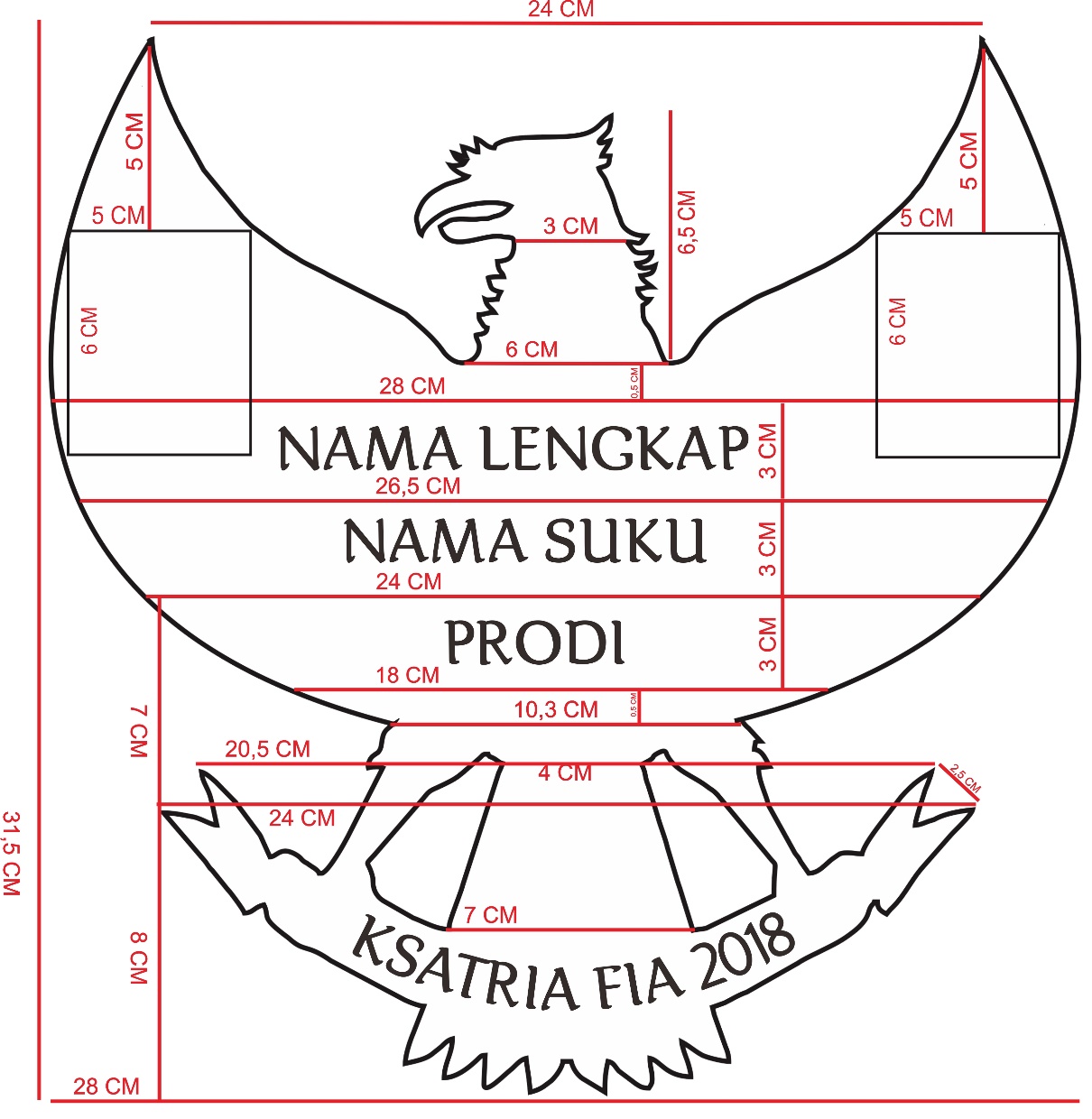 Lampiran 3Lampiran 3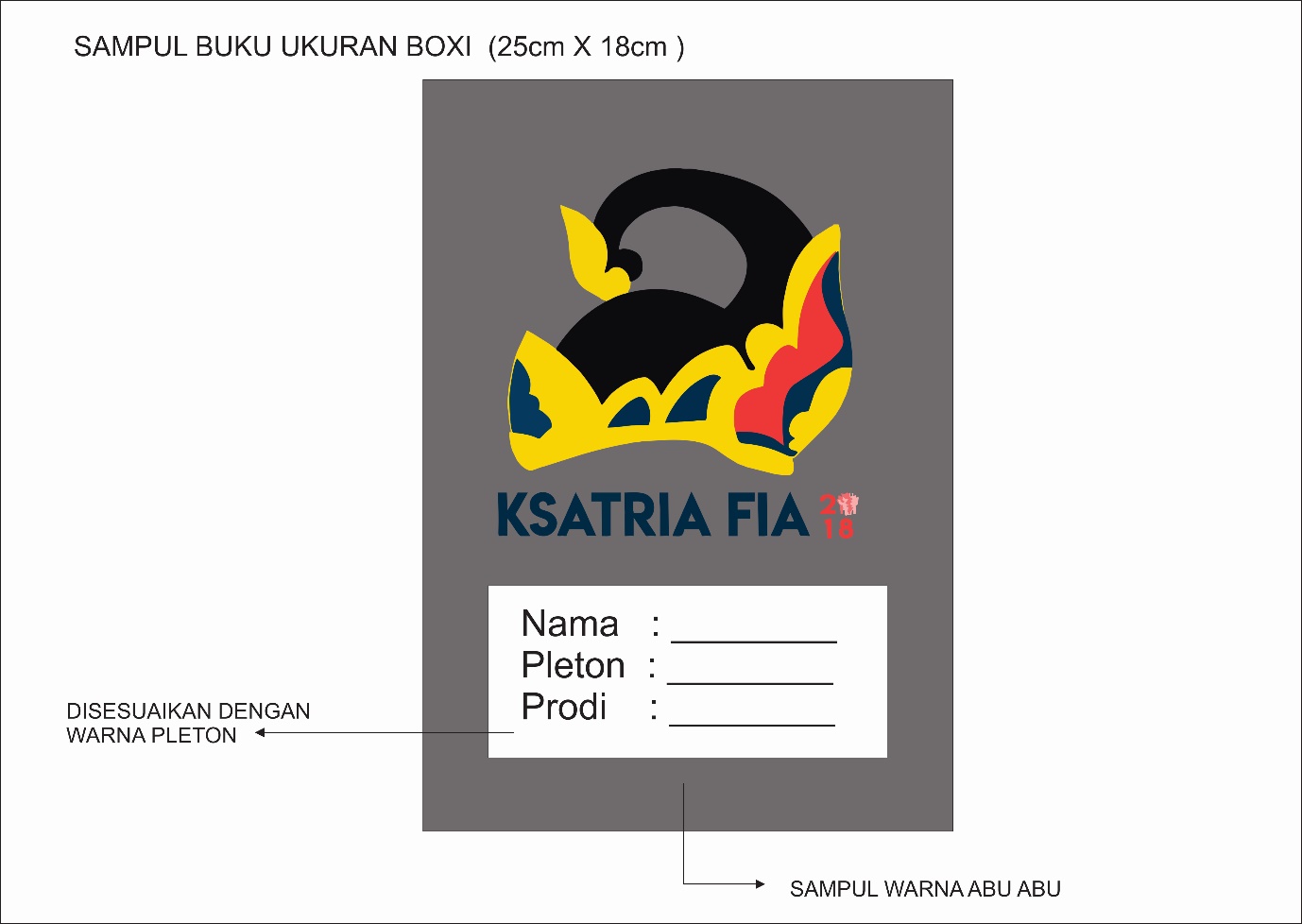 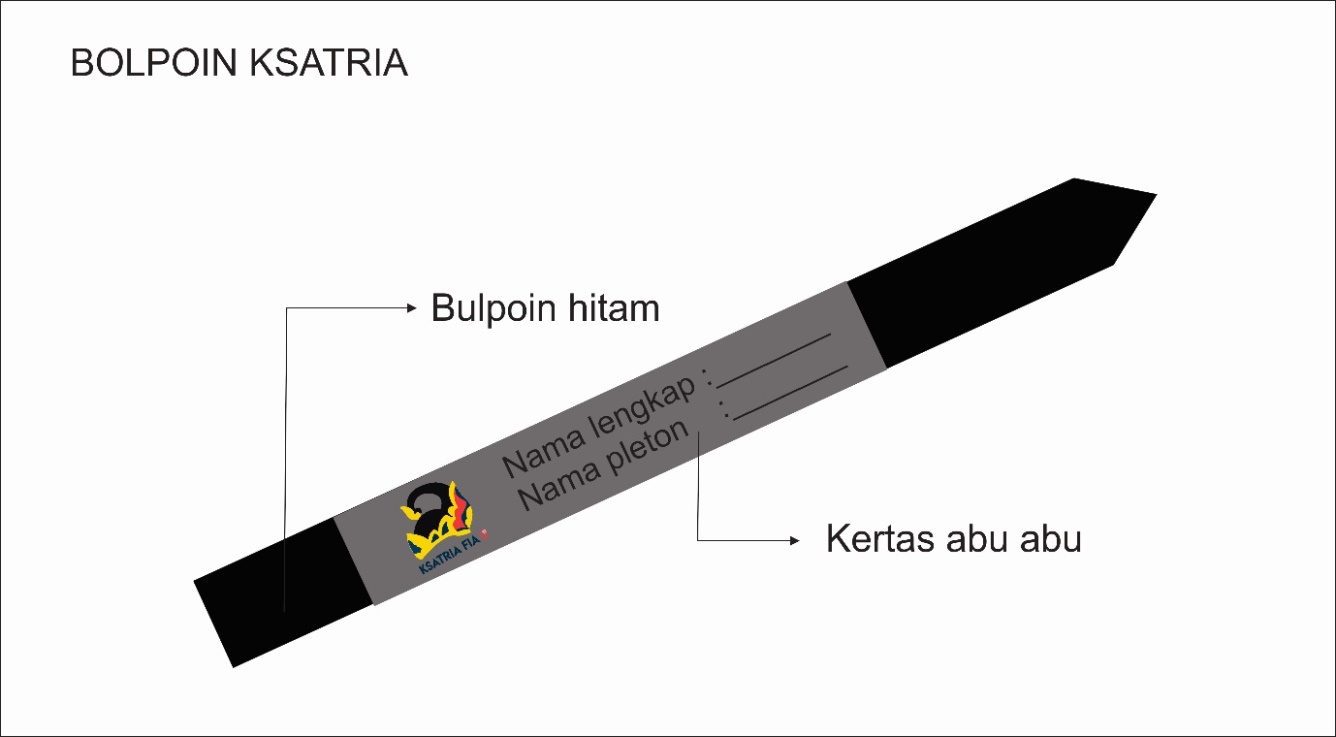 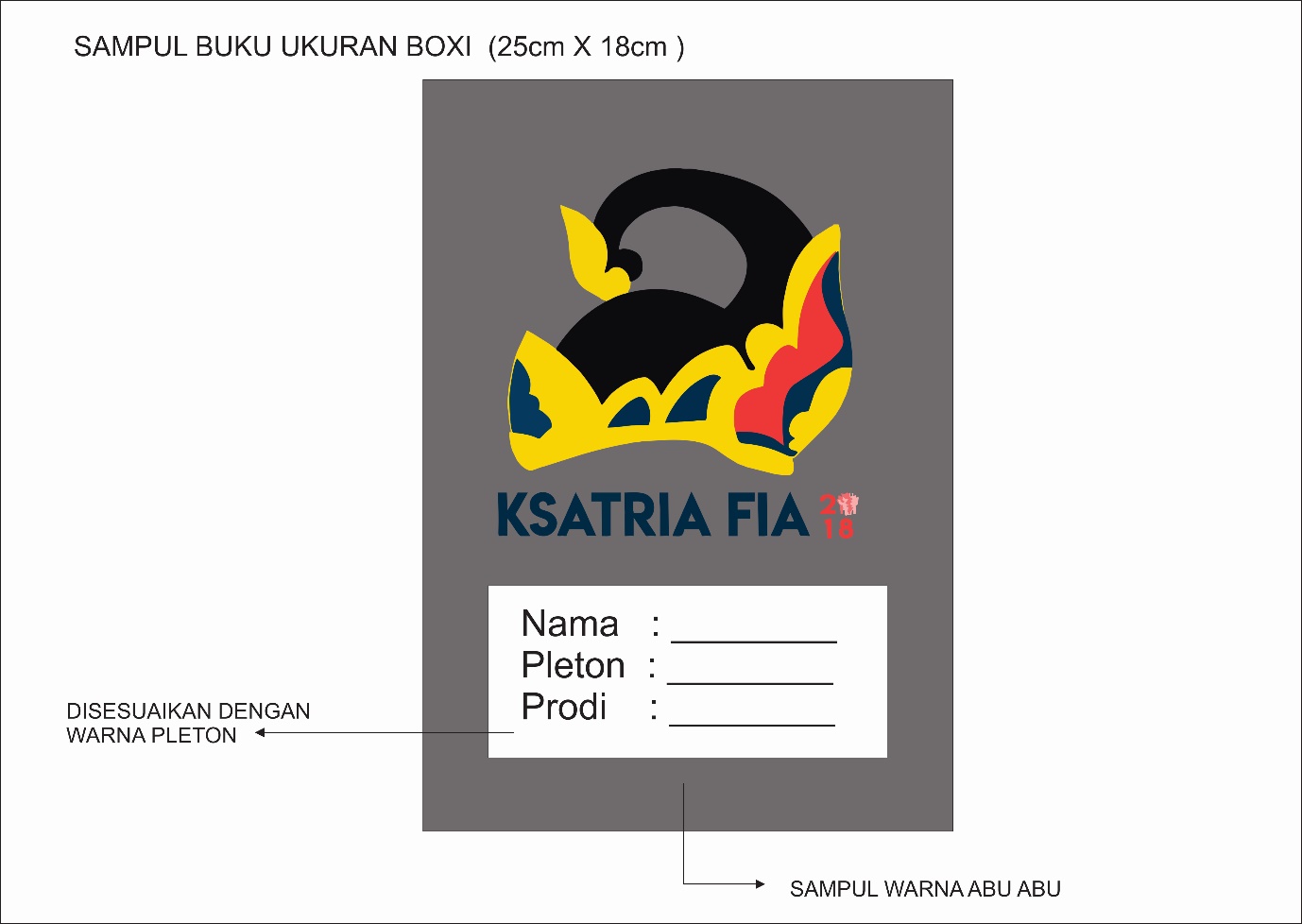 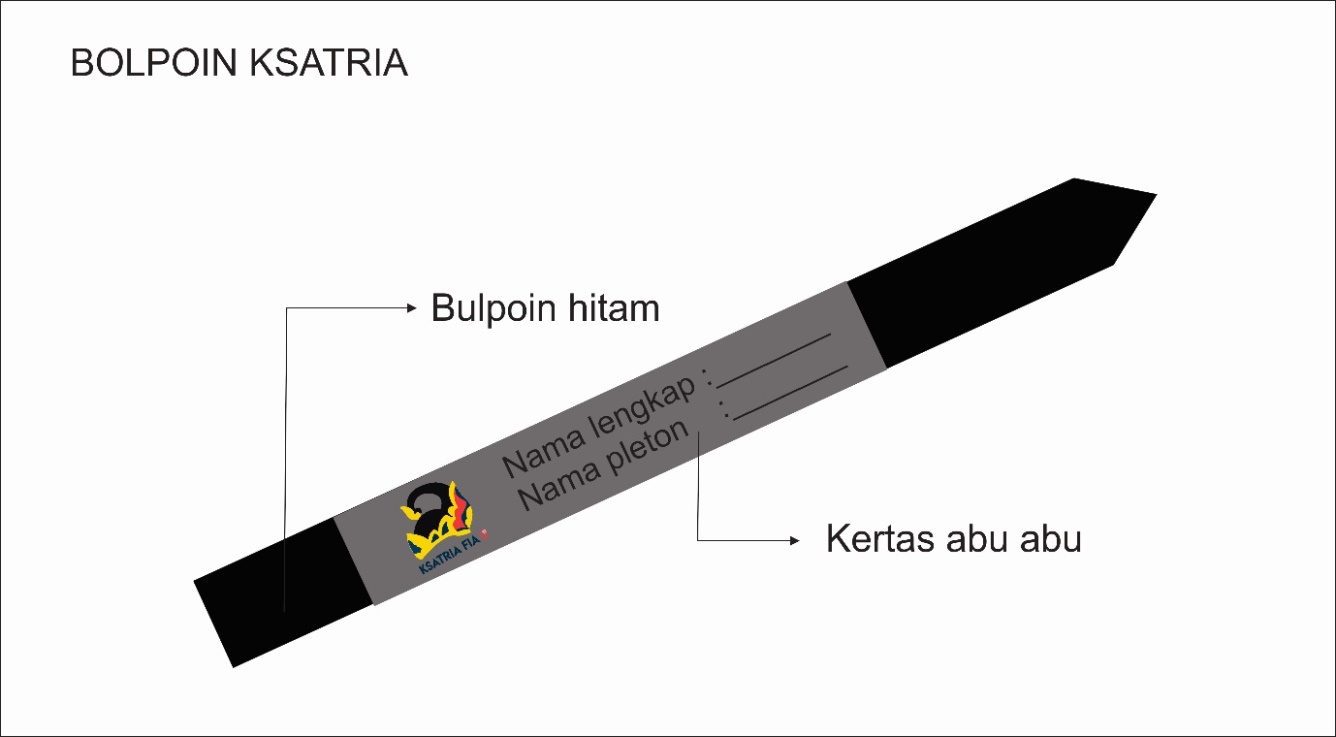 JAM KEDATANGAN05.15 WIBGERBANG MASUKGerbang Soekarno HattaHARI,TANGGALATRIBUT DAN PERLENGKAPANPENUGASANMinggu, 04 November 2018PERLENGKAPAN WAJIBKETENTUAN PERLENGKAPAN :Tas ransel bewarna gelap dengan gantungan kunci yang telah ditentukan (Lampiran 1)Name tag yang telah ditentukan. (Lampiran 2)Buku KSATRIA 2018 ukuran (25cm x 18cm) 42 lembar  dan bolpoin hitam KSATRIA 2018 (lampiran 3)Sandal jepit KSATRIA 2018 berwarna abu-abu diberi nama serta pletonAlat ibadah dan alas untuk ibadah1 botol air bersih untuk wudhu 1,5 liter diberi nama serta pletonAir bersih untuk minum dalam TUMBLR 600 ml atau lebih diberi nama serta pleton (boleh membawa lebih dari 1 botol)Obat-obatan serta keperluan pribadi lainTrashbag besar sebanyak 2 buahGantungan kunci (Lampiran 1)Name tag (Lampiran 2)Cover buku KSATRIA 2018 dan  bolpoin KSATRIA 2018 (Lampiran 3)CATATAN KHUSUS :Dilarang membawa senjata tajam dan obat-obatan terlarang.Dilarang membawa dan merokok di lingkungan Universitas BrawijayaBagi yang memiliki masalah kesehatan (disertai surat dokter) WAJIB LAPOR kepada Mentor setiap pleton dan memberi tanda pita di lengan kanan dengan ketentuan:1. Pita berwarna hijau untuk difabel ;2. Pita berwarna orange untuk yang memiliki penyakit berat seperti sakit jantung, asma, epilepsi, dan lain-lain ;3. Pita berwarna biru untuk yang memiliki penyakit ringan seperti flu, maag,cedera, dan lain-lain ;4. Pita berwarna merah untuk maba putri yang sedang halangan/haid.KETENTUAN PAKAIAN :Pakaian AtasKemeja berwarna dan bermotif bebas sesuai kesepakatan setiap pletonPakaian BawahLaki-laki: Celana panjang kain berwarna hitam polos dan tidak ketatPerempuan : Rok hitam wiru (bukan jeans/sifon) dan tidak ketat, panjang semata kaki, tanpa belahan, dan bukan spanSepatu menutup semua sisiRambutLaki-laki : Rambut rapi, bersih, dan tidak diwarnai. Panjang rambut tidak menyentuh kerah kemeja dan telingaPerempuan : Diikat rapi, bersih, dan tidak diwarnai.Tidak memakai aksesoris selain jam tangan dan kacamata Tidak menggunakan make-up dan tidak membawa perhiasan bagi perempuan